A Λυκείου- Αγγλικά What time is it? Τι ώρα ειναι ;08:00 : It is eight o’ clock.09:00 : It is nine o’ clock.O7:00 : It is seven o’ clock. 08: 10: It is ten past eight. 10:15: It is a quarter past ten 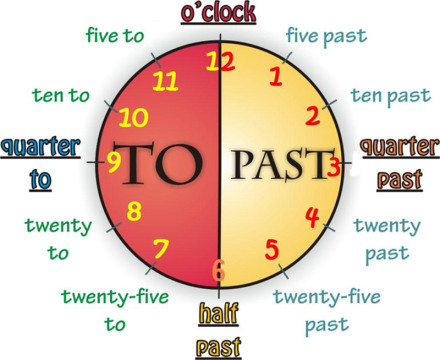 Οταν η ώρα ειναι ακριβώς χρησιμοποιούμε τη φράση : ο’ clock. Για το τεταρτο χρησιμοποιούμε τη φράση : quarter Για τη μιση ώρα half pastPast= και To= παράExerciseΓράψτε την ωρα στα αγγλικά:08:25:10:30: 11:00 :09:45: 05:40 :Παρακαλώ, οι απαντήσεις να σταλούν στο penelopepanag@yahoo.com